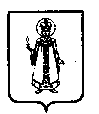 Муниципальный Совет Слободского сельского поселенияУгличского муниципального района Ярославской областиР Е Ш Е Н И Еот 20.01.2023 № 7  О создании комиссии по формированию резерва кадров муниципальных служащих муниципальной службы Слободского сельского поселенияВ соответствии с Федеральным законом от 06.10.2003 г. N 131-ФЗ «Об общих принципах организации местного самоуправления в Российской Федерации», Федеральным законом от 08.01.1998 г. № 8-ФЗ  «Об основах муниципальной службы в Российской Федерации, Законами Ярославской области от 10.10.1997  №27-з «О муниципальной службе в Ярославской области» и от 20.12.2005  №91 «О внесении изменений в Закон ЯО «О муниципальной службе в Ярославской области»,  руководствуясь Уставом Слободского сельского поселения, Регламентом Муниципального Совета Слободского сельского поселения, Муниципальный Совет Слободского сельского поселения четвертого созыва РЕШИЛ:Создать комиссию по формированию резерва кадров муниципальных служащих муниципальной службы Слободского сельского поселения в следующем составе:Председатель комиссии:- Пенькова Ольга Николаевна  – и.о. заместителя Главы Администрации –  главный бухгалтер; Члены комиссии:- Татаринова Екатерина Алексеевна – начальник отдела по социальным и организационным вопросам;- Стародубова Елена Владимировна – заместитель Главы Администрации - начальник отдела по юридическим и кадровым вопросам;Секретарь комиссии:- Субботина Анна Валерьевна – главный специалист по кадровым и архивным вопросам и делопроизводству.2. Признать утратившим силу решение Муниципального Совета Слободского сельского поселения от  16.03.2021 № 11 «О создании комиссии по формированию резерва кадров муниципальных служащих муниципальной службы Слободского сельского поселения».	3.  Настоящее решение вступает в силу с момента обнародования (опубликования) согласно статьи 38 Устава Слободского сельского поселения.Глава Слободского сельского поселения                                     М.А. Аракчеева